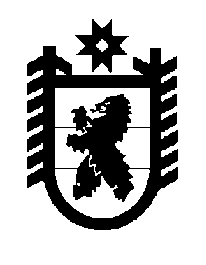 Российская Федерация Республика Карелия    ПРАВИТЕЛЬСТВО РЕСПУБЛИКИ КАРЕЛИЯПОСТАНОВЛЕНИЕот  10 мая 2016 года № 164-Пг. Петрозаводск О внесении изменений в постановление Правительства 
Республики Карелия от 31 декабря 2009 года № 323-ППравительство Республики Карелия п о с т а н о в л я е т:Внести в пункт 3 Порядка предоставления мер социальной поддержки по оплате жилого помещения и коммунальных услуг, оказываемых гражданам, подвергшимся радиационному воздействию вследствие катастрофы на Чернобыльской АЭС, аварии на производственном объединении «Маяк» и ядерных испытаний на Семипалатинском полигоне, а также отдельным категориям граждан из числа ветеранов и инвалидов, утвержденного постановлением Правительства Республики Карелия от 31 декабря 2009 года 
№ 323-П «О порядке предоставления мер социальной поддержки по оплате жилого помещения и коммунальных услуг, оказываемых гражданам, подвергшимся радиационному воздействию вследствие катастрофы на Чернобыльской АЭС, аварии на производственном объединении «Маяк» и ядерных испытаний на Семипалатинском полигоне, а также отдельным категориям граждан из числа ветеранов и инвалидов» (Собрание законодательства Республики Карелия, 2009, № 12, ст. 1493; 2010, № 12, 
ст. 1740; 2011, № 12, ст. 2075), следующие изменения:1) в абзаце первом слова «государственные учреждения социальной защиты – центры социальной работы городов и районов Республики Карелия» заменить словами  «государственные казенные учреждения социальной защиты Республики Карелия – центры социальной работы городов и районов»;2) в абзаце втором слова «, и свидетельство о регистрации по месту жительства (свидетельство о регистрации по месту пребывания)» исключить;3) в абзаце десятом слово «письменное» заменить словом «(вручается)»;4) абзац девятнадцатый изложить в следующей редакции:«утрата гражданином права на получение компенсации.».           Глава Республики  Карелия                       			      	        А.П. Худилайнен